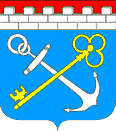 Комитет государственного строительного надзора и государственной экспертизы Ленинградской областиПРИКАЗот «___» ____________ 2022 года № ___	О внесении изменений в приказ комитета государственного строительного надзора и государственной экспертизы Ленинградской области от 17 апреля 2020 года № 8 «Об утверждении Административного регламента предоставления на территории Ленинградской области государственным автономным учреждением «Управление государственной экспертизы Ленинградской области» государственной услуги по проведению государственной экспертизы проектной документации и результатов инженерных изысканий»В целях приведения нормативных правовых актов комитета государственного строительного надзора и государственной экспертизы Ленинградской области в соответствие с действующим законодательством п р и к а з ы в а ю:По тексту Административного регламента предоставления на территории Ленинградской области государственным автономным учреждением «Управление государственной экспертизы Ленинградской области» государственной услуги по проведению государственной экспертизы проектной документации и результатов инженерных изысканий, утвержденного приказом комитета государственного строительного надзора и государственной экспертизы Ленинградской области от 17 апреля 2020 года № 8, слова «экономически эффективной проектной документации повторного использования (далее - проектная документация повторного использования)» и слова «проектная документация повторного использования» в соответствующем падеже заменить словами «типовая проектная документация» в соответствующем падеже.Председатель комитета							        Н.М. Циганов